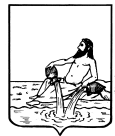 АДМИНИСТРАЦИЯ ВЕЛИКОУСТЮГСКОГО МУНИЦИПАЛЬНОГО  ОКРУГАВОЛОГОДСКОЙ ОБЛАСТИПОСТАНОВЛЕНИЕ________      								          № ___г. Великий УстюгО внесении изменений в некоторые постановления администрации Великоустюгского муниципального округа          На основании статей 33, 38 Устава Великоустюгского муниципального округа,ПОСТАНОВЛЯЮ: 1.Внести в постановление администрации Великоустюгского муниципального округа от 02.03.2023 № 458 «Об утверждении порядка предоставления и распределения субсидии на возмещение части затрат организациям любых форм собственности и индивидуальным предпринимателям, занимающимся доставкой и реализацией продовольственных товаров     в малонаселённые и труднодоступные населённые пункты», следующее изменение: в пункте 2. слова «Об утверждении порядка предоставления и распределения субсидии на возмещение части затрат организациям любых форм собственности и индивидуальным предпринимателям, занимающимся доставкой и реализацией продовольственных товаров в малонаселённые и труднодоступные населённые пункты» заменить словами «Об утверждении порядка предоставления субсидий субъектам малого предпринимательства, осуществляющим деятельность по реализации продовольственных товаров в стационарной торговой сети на территории сельского поселения Заречное и городского поселения Кузино».     2. Внести  в постановление администрации Великоустюгского муниципального округа от 14.03.2023 № 585 «Об утверждении порядков предоставления субсидий субъектам малого предпринимательства, осуществляющим деятельность по реализации продовольственных товаров», следующее изменение: в пункте 2 слова «Об утверждении порядка предоставления и распределения субсидии на возмещение части затрат организациям любых форм собственности и индивидуальным предпринимателям, занимающимся доставкой и реализацией продовольственных товаров в малонаселённые и труднодоступные населённые пункты» заменить словами: «Об утверждении порядка предоставления субсидий субъектам малого предпринимательства, осуществляющим деятельность по реализации продовольственных товаров в стационарной торговой сети на территории сельского поселения Заречное и городского поселения Кузино».   3. Настоящее постановление вступает в силу после официального опубликования.Временно исполняющий полномочия Главы Великоустюгского муниципального округа                                   И.А. Абрамов